Resistors Color Code1st Color Band: First digit of value2nd Color Band: Second digit of value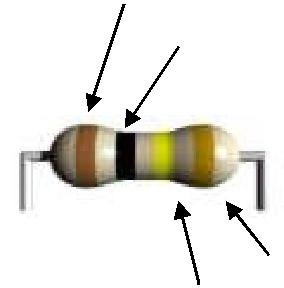 Tolerance					3rd Color Band: Multiplier or numbers of zerosExample: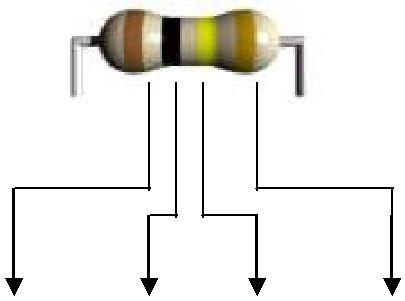 Brown1Black0Yellow0000Gold5%Significant DigitDecimal MultiplierFirst and second bandThird bandBlack01Brown110Red2100Orange31,000 (k)Yellow410,000Green5100,000Blue61,000,000 (M)Violet710,000,000Gray8100,000,000White91,000,000,000